بيان صحفيللنشر فورًامركز الملك عبدالعزيز الثقافي العالمي (إثراء) يعلن عن الفائز
في الدورة الأولى من "جائزة إثراء للفنون"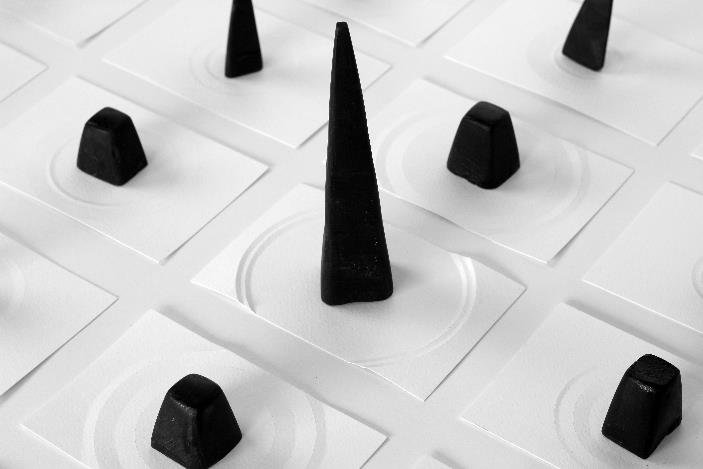 أحد أعمال الفنان أيمن زيداني، Uthen، 2016م. يناير 2018، الظهران، المملكة العربية السعودية–  أعلن مركز الملك عبدالعزيز الثقافي العالمي (إثراء) عن فوز الفنّان السعودي أيمن زيداني في الدورة الأولى من (جائزة إثراء للفنون). وتهدف الجائزة التي أطلقها إثراء في عام 2017م إلى تحفيز المواهب السعودية في مجال الفنون المعاصرة  وتوفير منصة للمجتمع الفني السعودي توصل ابداعاته لمحافل عالمية .من جهته، قال الأستاذ علي المطيري، مدير مركز الملك عبدالعزيز الثقافي العالمي (إثراء): " نحن متحمسون لنكون منصة للموهوبين السعوديين في مجال الفن المعاصر ونهدف لعرض تجاربهم في محافل عالمية وإفادتهم من خبرات الآخرين في هذا المجال".وعلّق الفنّان أيمن زيداني قائلاً: "كلي فخر  في أن يتم اختياري فائزاً في الدورة الأولى من (جائزة إثراء للفنون)، وهذه فرصة فريدة لتقديم عملي على مستوى عالمي".الجدير بالذكر أن الدورة الأولى من الجائزة تلّقت أكثر من 80 مشاركة راجعتها لجنة مختارة من المتخصّصين السعوديين بالإضافة إلى خبراء عالميين من مركز (إثراء) ومؤسسة (آرت دبي)..وكجزء من التعاون بين مركز (إثراء) و(آرت دبي)، فإنه سيتم عرض عمل زيداني ضمن فعاليات (آرت دبي 2018 ) في شهر مارس المقبل على أن ينضم العمل إلى مجموعة إثراء الفنّية الدائمة.مركز (إثراء)مركز الملك عبدالعزيز الثقافي العالمي (إثراء) هو  واحد من أضخم مبادرات التنمية الاجتماعية التي أطلقتها أرامكو السعودية، بهدف دعم جهود المملكة في التنمية الاجتماعية والثقافية، مركزاً بشكل خاص على الإبداع في المجالات المعرفية والفنية.يقع المركز الثقافي في منطقة الظهران، على بُعد خطوات من «بئر الخير» حيث اكتُشف النفط في المملكة للمرة الأولى. ولهذا الموقع دلالته الرمزية، إذ يسعى المركز إلى تطوير مصدر أكبر للثروة يتمثَّل في الطاقات الخلاَّقة الكامنة في المجتمع والأجيال الصاعدة والمقبلة.يتّسم مبنى المركز الذي تبلغ مساحته نحو 80 ألف متر مربع بالتكامل والشمولية. وقد قامت بتصميمه شركة «سنوهيتا» النرويجية المعروفة عالمياً، بأسلوب مبتكر ربط بين مهمة المركز وشكله الخارجي، وارتقى بالإبداع في فن التصميم المعماري إلى آفاق رفيعة وجديدة. لعل أبرز ما يقوم به المركز يتلخّص في ثلاثة نقاط رئيسية: نشر المعرفة ورعاية الإبداع والتواصل الحضاري والثقافي مع العالم، هذا ما يجعله منبراً لإثراء الفكر وإلهام الخيال. يضم المركز مكتبة تنتمي للقرن الواحد والعشرين، وقسماً للمحفوظات ومركزاً للتعلّم المستمر، ومتحفاً من أربعة أقسام بالإضافة إلى متحف للأطفال، وسينما، ومسرح، وتم تصميم المركز ليحتضن نشاطات دائمة ومؤقتة، وعروضاً حية متنوعة، وبرامجاً تعليمية وفنية وثقافية، وكل المرافق اللازمة لذلك.  (أيمن زيداني):وُلِد الفنان السعودي أيمن زيداني في عام 1984م في المملكة العربية السعودية، ويحاول من خلال أعماله التواصل مع العالم الخارجي بطريقة فنية مبتكرة، وشارك في عدد من المعارض المحلية والدولية.للتواصل الإعلامينيكول كاينأرت دبيnicole@artdubai.ae